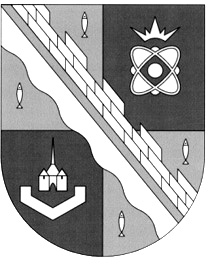 администрация МУНИЦИПАЛЬНОГО ОБРАЗОВАНИЯ                                        СОСНОВОБОРСКИЙ ГОРОДСКОЙ ОКРУГ  ЛЕНИНГРАДСКОЙ ОБЛАСТИпостановлениеот 31/10/2014 № 2528О приватизации муниципального имущества:транспортного средства ПАЗ-320530В соответствии с Федеральным законом от 21.12.2001 № 178-ФЗ «О приватизации государственного и муниципального имущества», и на основании решения совета депутатов муниципального образования Сосновоборский городской округ Ленинградской области от 25.09.2013 № 142 «О приватизации муниципального имущества и основных направлениях приватизации муниципального имущества на 2014-2016 годы» (с учётом изменений и дополнений), администрация Сосновоборского городского округа п о с т а н о в л я е т:Осуществить приватизацию муниципального движимого имущества, включённого в состав казны муниципального образования Сосновоборский городской округ Ленинградской области: транспортное средство ПАЗ-320530. Идентификационный номер (VIN) X1M32053040008439Тип ТС – автобус.Год выпуска – 2004Модель, № двигателя – 523400 41028059Кузов № 40008439Цвет – БЕЛО-СИНИЙМощность двигателя – 130 л.с.Рабочий объем двигателя – 4670 куб.смТип двигателя – БЕНЗИНОВЫЙРазрешенная максимальная масса – 8155 кгМасса без нагрузки – 5170 кгОрганизация-изготовитель ТС – ОАО «ПАВЛОВСКИЙ АВТОБУС»ПТС –  52 КУ 279316Пробег – 105 291 км (далее - имущество).Существующие обременения (ограничения) имущества правами третьих лиц:  - не зарегистрированы.2. Определить:2.1. Способ приватизации: продажа муниципального имущества на аукционе, открытом по составу участников и по форме подачи предложений о цене.2.2. Начальную цену имущества в размере 103 000 (Сто три тысячи) рублей (с учетом НДС)2.3.  Форма платежа: единовременная. 2.4. Срок оплаты денежных средств в счет цены продажи имущества  -  не позднее 10 рабочих дней со дня заключения договора купли-продажи имущества.2.5. Срок продажи:  IV квартал 2014 года.3. Комитету по управлению муниципальным имуществом администрации муниципального образования Сосновоборский городской округ Ленинградской области (далее – КУМИ Сосновоборского городского округа) (Михайлова Н.В.):3.1. Осуществить необходимые действия по реализации пунктов 1, 2 настоящего постановления.3.2. В своей работе руководствоваться Федеральным законом от 21.12.2001      № 178-ФЗ «О приватизации государственного и муниципального имущества», а также Постановлением Правительства Российской Федерации от 12.08.2002 № 585 «Об утверждении Положения об организации продажи государственного или муниципального имущества на аукционе и Положения об организации продажи находящихся в государственной или муниципальной собственности акций открытых акционерных обществ на специализированном аукционе».3.3. Заключить договор купли-продажи с победителем аукциона не ранее 10 (десяти) рабочих дней со дня размещения протокола об итогах аукциона на официальном сайте Российской Федерации в сети «Интернет» для размещения информации о проведении торгов (www.torgi.gov.ru) и не позднее 15 (пятнадцати) рабочих дней с даты подведения итогов аукциона.4.  Считать настоящее постановление решением об условиях приватизации имущества.5. Пресс-центру администрации (Арибжанов Р.М.) разместить настоящее постановление на официальном сайте Сосновоборского городского округа.6. Общему отделу администрации (Тарасова М.С.) опубликовать информацию о принятии настоящего постановления в газете «Маяк».7. Настоящее постановление вступает в силу со дня подписания.  8. Контроль за исполнением настоящего постановления возложить на первого заместителя главы администрации Подрезова В.Е.Глава администрации Сосновоборского городского округа                                                                В.И. Голиков   Исп.: Н. А. Коротицкий 2-82-13; ПТ